Sang de dragon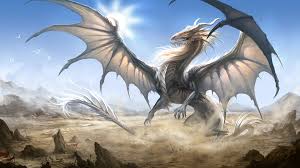 